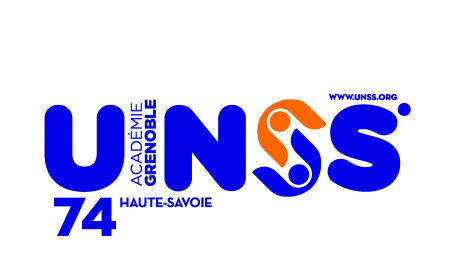 Fiche certificative du jeune arbitre – HANDBALLC O M M U N I C A T I O NGESTION DE MATCHR E G L E M E N T SNoms et Établissements des Évaluateurs : ………………………………………………………………………………………………………………………………………………..…………………………………..*ATTENTION : 	Si le niveau des connaissances ("Règlements") est inférieur à 3 points,Le niveau 1 et à fortiori le niveau 2 ne pourront pas être validés.NOM - PRENOMDATE DE NAISSANCEÉTABLISSEMENTN° LICENCE10  .  .  .  .  .  .  .     Est-il déjà JO UNSS :   OUI - NON  - SI OUI NIVEAUBAREME1 point2 ou 3 points4 ou 5 pointsNOTESPrésence et conduite du jeuEst absent et subit le jeuSanctionne sans expliquerFait de la prévention Explique ses décisionsSiffletN'ose pas sifflerSiffle doucementAdapte son coup de sifflet à la fauteGestesN'en fait pasFait quelques gestes de temps en tempsFait tous les gestesPlacement DéplacementEst statiqueSe déplace peuCourt en modulant son allure et anticipe pour tout voirRegardNe regarde que le ballonRegarde le ballon et l'espace prochePrend en compte l'ensemble des joueursConnaissances*Ne connaît pas les règles fondamentalesConnaît les règles fondamentalesConnaît toutes les règles et leur influence sur le jeuREMARQUESREMARQUESREMARQUESREMARQUESTOTALNIVEAUXDe 12 à 17 ptsDISTRICTRESULTAT Q.C.M.NIVEAUXDe 18 à 23 ptsDEPARTEMENTALNIVEAUXDe 24 à 30 ptsACADEMIQUE